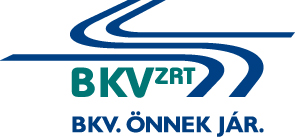 A BKV Zrt. érdekkörében felmerülő kártérítési igények szakértői szintű megállapításakeretmegállapodásos eljáráseljárás száma: 1/2015/JHI.AJÁNLATI FELHÍVÁSBudapest, 2015. AJÁNLATI  FELHÍVÁSAjánlatkérő neve:		Budapesti Közlekedési Zártkörűen Működő Részvénytársaság Jogi és Humánpolitikai Igazgatóság1072 Budapest, Akácfa u. 15. Telefon: +36 1 461 6500/12-153Fax: +36 1 461-6532E-mail: kornyeie@bkv.huA beszerzés tárgya és mennyisége:Az Ajánlatkérő által meghatározott feladatok:Ajánlatkérő érdekkörében felmerülő, vagyonában bekövetkezett értékcsökkenés esetén, a kártérítési igények meghatározása.Peres eljárások esetén szakértői közreműködés a felmerült igény meghatározása és érvényesítése érdekébenÁllásfoglalás készítése esetlegesen felmerülő jövőbeli igények érvényesíthetősége, valamint meghatározása tekintetébenAz Ajánlatkérő által meghatározott feladatok elvégzésére fordított idő meghatározásnak a piaci realitásokat kell tükröznie.Eljárás típusaAjánlatkérő keretmegállapodásos eljárást folytat le az alábbiak szerint:Az eljárás keretmegállapodások megkötésére irányul, melyet Ajánlatkérő az első három helyezett Ajánlattevővel köt meg. A keretmegállapodás megkötése nem jár megrendelési kötelezettséggel.Ajánlatkérő a keretmegállapodások hatálya alatt a konkrét beszerzési igény felmerülésekor, az összes keretmegállapodást kötött Ajánlattevőnek egyidejűleg ajánlattételi felhívást küld, majd versenyeztetési eljárás keretében állapítja meg az Ajánlattevők közül a legkedvezőbb ajánlatot tevőt, aki az ezt követően kiadott Megrendelés alapján köteles elvégezni a megrendelt feladatot, a vállalt teljesítési határidőn belül. Más Ajánlattevőt az eljárásba bevonni nem lehet.  Ajánlattevők a versenyeztetési eljárás során csak a keretmegállapodásban foglaltakkal azonos, vagy az Ajánlatkérőre kedvezőbb ajánlatot tehetnek. A versenyeztetési eljárás során az ajánlatok elbírálása az összességében legelőnyösebb ajánlat bírálati szempont alapján kerül megállapításra a nettó ajánlati ár, valamint a teljesítési határidő figyelembevétele mellett. Az ajánlatok elbírálására vonatkozó részletes szempontokat az Ajánlattételi Felhívás tartalmazza.3.	Rész-ajánlattételi lehetőség Ajánlatkérő csak teljes körű ajánlatot fogad el.5.	A keretmegállapodás hatálya, a teljesítés ütemezése, teljesítési határidő: Az eljárás eredményeként kötött keretmegállapodás határozatlan időtartamra szól. Ajánlattevő a keretemegállapodás időtartama alatt az Ajánlatkérő által küldött megrendelések (a továbbiakban: Megrendelés) szerinti mennyiségben köteles teljesíteni.Teljesítési határidő:Megrendelés kiadásától számított 15 nap.A Megrendelés módja:Ajánlatkérő a keretmegállapodás hatálya alatt, a versenyeztetési eljárás során győztes Ajánlattevőtől Megrendelések leadásával jogosult a 1. pontban meghatározott feladatokat megrendelni. Az egyes Megrendelésekben Ajánlatkérő köteles megjelölni az Ajánlattevő részére azon feladatokat melyek elvégzésére az adott Megrendelés irányul, továbbá a teljesítés határidejét, valamint az egyéb, az adott Megrendelés leadásával megrendelt feladatokra vonatkozó különös feltételeket. Az egyes Megrendeléseket, azok módosítását, törlését az Ajánlattevő minden esetben köteles visszaigazolni a kézhezvételtől számított 2 munkanapon belül, valamint köteles a szerződésben, valamint az adott Megrendelésben foglaltak alapján a feladatot elvégezni. Ajánlattevő a Megrendelésben foglalt valamely feltételtől eltérni csak az Ajánlatkérő előzetes írásbeli hozzájárulásával jogosult.Ajánlattevő kifejezetten tudomásul veszi, hogy a keretmegállapodás hatálya alatt Ajánlatkérőnek nincs megrendelési kötelezettsége.Ajánlatkérő a Felhívás 1. pontjában meghatározott feladatokon felül kérheti egyéb, a jelen beszerzés tárgyát képező feladatok elvégzését. Ezen feladatok a keretmegállapodás módosítása nélkül a Felek külön megállapodása alapján megrendelhetők.Szerződést biztosító mellékkötelezettségek:Ajánlatkérő késedelmes teljesítés esetén naponta 0,5%, hibás teljesítés, illetve a teljesítés meghiúsulása esetén 15%-os kötbért érvényesíthet. A részletes szabályokat a keretmegállapodás - tervezet tartalmazza.Az ellenszolgáltatás teljesítésének feltétele:A Megrendelés tárgyát képező jogi szolgáltatások ellenértékének kiegyenlítése a Megrendelés teljesítésének Ajánlatkérő általi igazolását követően, az Ajánlatkérőhöz benyújtott számla alapján, a számla kézhezvételétől számított 30 (harminc) naptári napon belül, átutalással történik. Ajánlatkérő előleget nem fizet.Ajánlatkérő késedelmes fizetése esetén a Ptk. 6:155 §-ban rögzítettek szerint fizet késedelmi kamatot.Ajánlattevőkkel szemben támasztott műszaki, szakmai alkalmassági követelményekA szerződés teljesítésére alkalmasnak minősül az Ajánlattevő, ha rendelkezik a felhívás feladását megelőző 36 hónap során teljesített, legalább 3 darab, egyenként legalább nettó 20 millió forint értékű, 1. pontban meghatározott feladatokkal összefüggő jogi szolgáltatás teljesítésére vonatkozó referenciával.Műszaki alkalmasság igazolására kért adatok és tények (igazolás módja)Az ajánlattevőnek Ismertetnie kell a felhívás megküldését megelőző 36 hónap során végzett legjelentősebb, 1. pontban meghatározott feladatokkal összefüggő teljesítéseit. A referencia nyilatkozatnak/igazolásnak legalább a következő adatokat kell tartalmaznia: az ellenszolgáltatás összege, a teljesítés ideje és helye, továbbá nyilatkozni kell arról, hogy a teljesítés az előírásoknak és a szerződésnek megfelelően történt-e.Az ajánlattevő által az ajánlathoz kötelezően csatolandó igazolások, nyilatkozatok:Az ajánlatban meg kell jelölni az Ajánlattevő által a szerződés teljesítéséhez igénybe venni kívánt alvállalkozókat, valamint nyilatkoznia kell az alvállalkozó által végzendő tevékenységről, és annak a teljes ajánlatra vonatkozó mértékéről.Ajánlati árak: Az ellenszolgáltatás nettó értékét az 1. számú. melléklet kitöltésével, egységárként (óradíjban), magyar forintban kell megadni. A nettó óradíjaknak tartalmaznia kell a szerződésszerű teljesítéshez szükséges összes járulékos költséget, adókat az általános forgalmi adó kivételével.Az Ajánlati felhívással kapcsolatos kérdések és válaszok:Az eljárással kapcsolatos kérdések feltevése, információ kérése 2015. október 2. napján 10:00-ig lehetséges, az Ajánlatkérő által megjelölt elérhetőségek bármelyikén.Az ajánlatok benyújtásának módja:Az ajánlatokat a jelen felhíváshoz mellékelt nyilatkozatokat kitöltésével, cégszerűen aláírva, összefűzve, két példányban (egy eredeti és egy másolati példány) folyamatos lapszámozással ellátva, borítékba helyezve vagy egyéb módon csomagoltan, lezárva kell benyújtani.Az ajánlat lezárt borítékját (csomagolását) a következő felirattal kell ellátni:„Ajánlattevő neve és címeAJÁNLAT „A BKV Zrt. érdekkörében felmerülő kártérítési igények szakértői szintű megállapítása” tárgyú eljárásbanNEM BONTHATÓ FEL 2015. október 2. napján 10 óra 00 perc előtt!”Kérjük, hogy Ajánlattevő ajánlatában adja meg az elérhetőségéhez szükséges adatokat: ajánlattevő cég neve, székhelye, telefonszáma, telefax-száma, a kapcsolattartó személy neve, beosztása, e-mail címe.  Az ajánlatok benyújtásának (beérkezésének) határideje:2015. október 2. napján 10 óra 00 percAz ajánlatok benyújtásának helye: BKV Zrt.Jogi és Humánpolitikai IgazgatóságJogi Iroda1072 Budapest, VII. kerület, Akácfa u. 15. I. emelet 109. irodaAz ajánlatok személyesen leadhatók a fenti címen az ajánlati határidő lejártáig munkanapokon 8:00-15:15 óra, pénteken 8:00-14:00 óra között, az ajánlati határidő lejártának napján 8:00-10:00 óráig.Az ajánlatok felbontásaidőpontja: 2015. október 10. napján 10 óra 00 perchelye: Budapest, VII. ker. Akácfa u. 15. I. emelet 109. irodaAz Ajánlatkérő ezúton hívja meg az Ajánlattevőket az ajánlatok bontására.Az ajánlatok elbírálásának szempontja:Az Ajánlatkérő az Ajánlati felhívásban meghatározott feltételeknek megfelelő ajánlatokat a legalacsonyabb összegű ellenszolgáltatást tartalmazó ajánlat alapján bírálja el.Hiánypótlás:Az Ajánlatkérő a versenyeztetési eljárás során az Ajánlattevők részére teljes körű hiánypótlási lehetőséget biztosít. Ajánlatkérő a hiánypótlási felhívásban pontosan megjelölt hiányokról és a hiánypótlási határidőről elektronikus úton - az Ajánlattevők által megjelölt kapcsolattartó e-mail címen -, írásban tájékoztatja az Ajánlattevőket.Az ajánlati kötöttség: Ajánlattevő ajánlati kötöttsége az ajánlattételi határidő lejártával kezdődik. Az ajánlattevő ajánlatát e határidő lejártáig módosíthatja vagy visszavonhatja. Az ajánlati kötöttség az eredményhirdetéstől számított 30 napig tart azzal, hogy ezen időpontot követően ajánlatkérő nyilatkozatot kérhet az ajánlat további fenntartására. Amennyiben ajánlattevő nem nyilatkozik, azt ajánlatkérő úgy tekinti, hogy ajánlatát fenntartja.Ajánlatkérő az ajánlattételi határidő lejártáig visszavonhatja a felhívást.Eredményhirdetés:Az Ajánlatkérő az eljárás eredményéről írásban értesíti az Ajánlattevőket legkésőbb az ajánlatok bontásának napját követő 30. napig. Ajánlatkérő az ajánlatok megfelelő értékelése érdekében jogosult az eredményhirdetés napját elhalasztani, amelyről elektronikus úton - az Ajánlattevők által megjelölt kapcsolattartó e-mail címen -, írásban értesíti ajánlattevőket. Egyéb rendelkezések:Az ajánlattételi nyilatkozat aláírásával az Ajánlattevő kifejezetten nyilatkozik jelen Ajánlati Felhívásban foglaltak elfogadásáról. Az Ajánlatkérő fenntartja a jogot, hogy a szerződéses feltételekről vagy a benyújtott ajánlatok értékelésének eredményétől függően tárgyalást tartson.Az Ajánlatkérő fenntartja a jogot, hogy az ajánlatok elbírálása során az eljárást eredménytelennek nyilvánítsa és adott esetben a legkedvezőbb ajánlatot benyújtó ajánlattevővel/ajánlattevőkkel szemben a szerződés megkötését megtagadja. A szerződés a nyertes ajánlattevőkkel, írásban jön létre, mindkét fél általi aláírás időpontjában.MegnevezésMellékleta)Ajánlattételi nyilatkozat1. sz. mellékletb)Nyilatkozat az Ajánlattevő által a szerződésteljesítéséhez igénybe venni kívánt alvállalkozó(k)ról2. sz. mellékletc)Nyilatkozat kizáró okoról3/A sz. mellékletd)Nyilatkozat tényleges tulajdonosokról3/B sz. melléklete)   Referencia nyilatkozat4. sz melléklet